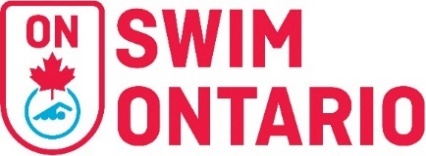 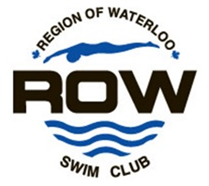 ROW Novice MeetDATE(S):		November 23, 2019 	Region: WesternHOSTED BY:		Region of Waterloo Swim ClubLOCATION:	Wilfrid Laurier University Athletic Complex (located at the corner of King St. and University Ave.)	75 University Avenue West Waterloo, ON N2L 3C5.FACILITY:	6 lanes, two 25m pool short course configuration	Continuous warm up/cooling down pool is available during the session	Omega OSB11 starting blocks	Omega Ares 21 Timing system with 6 lanes scoreboard	Free parking in ‘White Permit’ areas only after 4:30 pm on Friday, all day Saturday and SundayPURPOSE:	This is a short course one session novice meet with de-qualifying standardMEET PACKAGE:	SAFETY & LIABILITY:	Swimming Canada and Swim Ontario believes that athletes, coaches, officials, support staff and volunteers have the right to participate in a safe and inclusive sport environment that is free of abuse, harassment and discrimination.  For additional resources click HERE.	Only participating swimmers, officials, certified registered coaches, and authorized people are allowed on deck.Rowan’s Law – Concussion ManagementThe Rowan’s Law requirements came into effect on July 1, 2019.  Swim Ontario takes the health and well-being of all participants in sport and recreation activities very seriously and is committed to helping all in the Swim Ontario family succeed in swimming and other activities.   Parents, coaches, officials, volunteers and swimmers all have a role to play in ensuring the safety of all participants at sanctioned competitions in Ontario.  We must create an environment that encourages and motivates participants to assume responsibility for their own safety and the safety of others.   Until further protocols or procedures are in place, the concussion management protocol will take effect for all participants at a Swim Ontario sanctioned competition that are involved in an incident resulting in a significant impact to the head, face, neck or body.  If symptoms of a possible concussion are present the participant shall be removed from any further Swim Ontario sanctioned activity until they receive Swim Ontario approval upon clearance, in writing, by a medical professional with experience in concussion treatment/protocols.  For full details and resources on Rowan’s Law and Concussion management protocols click HERE.Open and Observable EnvironmentSwimming Canada and Swim Ontario is dedicated to providing a safe and inclusive environment, which involves promoting Open and Observable Environments. This means making meaningful and concerted efforts to avoid situations where a coach/official/staff member, etc. might be alone with an athlete. All interactions between an athlete and an individual who is in a position of trust should normally, and wherever possible, be in an environment or space that is both ‘open’ and ‘observable’ to others.Event Photography/VideographyIn order to minimize risk, all photographs and video taken at Swimming Canada/Swim Ontario sanctioned competitions, whether taken by a professional photographer or videographer, spectator, team support staff or any other participant, must observe generally accepted standards of decency. Under no circumstances are cameras or other recording devices allowed in the area immediately behind the starting blocks during practice or competition starts, or in locker rooms, bathrooms, or any other dressing area.  For full details click HEREOnly individuals that have made application and received authorization to record the event, in any manner, in any medium or context now known or hereafter developed, shall be granted access to the designated deck area and permission to do so.  Please contact Meet Management for application and authorization.COMPETITIONCOORDINATORS:	Angus Cunningham, Level V, Email: acunningham@printeron.com 	Tam Nguyen, Level V, Email: 72tnguyen@gmail.comMEET MANAGERS:	Thuy Leu and Connie Hayward, Email: meetmanager@rowswimming.caDESCRIPTION:	25 m events, 50 m events and 100 m free event	De-qualifying times are applied for 50 m and 100 m free events	All events will be timed final, swum age combined and the results will be separated by age groupsCOMPETITION RULES:	Sanctioned by Swim Ontario.  All current Swimming Canada (SC) rules will be followed.All swimmers participating in a provincially sanctioned meets shall be required to comply with swimwear rule GR 5.  Click HERE to view full details.  Advanced notification for exemption or for clarification of the rule please see the Competition Coordinator.Swimming Canada Competition Warm-Up Safety Procedures will be in effect.  The full document can be viewed HERE.DIVE STARTS:	As per the Facility Rules for Dive Starts, this competition will be conducted as follows: Starts will be conducted from Starting Platforms (blocks) as per FINA FR 2.3 and SW 4.1 from deep end onlyand/or Starts will be conducted from the Deck or Bulkhead as per Canadian Facility Rule CFR 2.3.1 and CSW 4.1.1  from both ends or  from turn endand/or In-water starts will be conducted as per Canadian Facility Rule CFR 2.3.1 and CSW 4.1.2  from both ends or  from _____ endRECORDS:	 Swim Ontario has a completed certified pool length survey (25m and 50m pool only) for the aforementioned swimming pool and swim times achieved at this competition will be eligible for provincial or national records.AGE UP DATE:	Ages submitted are to be as: November 23, 2019MIXED-GENDER:	An exemption from the requirement to swim events in gender separated events due to limited time, developmental opportunities or facility requirements and/or due to a missed swim, where on an exception basis, a referee agrees to have the swimmer swim with a heat of an opposite gender event.In spite of these exemptions, any swimmer who achieves a record time at a competition that recognizes records at any level (regional, provincial, national etc., whether age group or open) will not be recognized for that record unless the coach has advised the referee prior to the start of the session that there is a possibility of the record being broken, and the referee insures that the swimmer competes with competitors of the same gender for his/her heat.In the event that mixed gender swims are permitted, the results must still be posted separately by gender of swimmers.ELIGIBILITY:	 (choose appropriate circumstances):	   Preference will be given to the host club first.	   This is an invitational meet. Participation of this meet is at the full discretion of the host club.	   Meet Management reserves the right to further limit individual swims to 3 per session and to limit heats if necessary, to keep session times to within 4.5 hours.   Non-competitive swimmers are welcome to attend without exceeding the maximum of 1 competition.  Non-competitive swimmers will compete as Exhibition.	   Foreign competitors are welcome, subject to the following provisions. All foreign competitors must be registered with an amateur swimming organization recognized by FINA.  All foreign swimmers and coaches must be duly registered and residents of the governing body for which they are competing. All swimmers and coaches must be in good standing with their respective governing swim body.  All foreign swimmers and coaches must have primary residence within the province /state or country for which they claim registration.  Proof of residency may be green card, student ID, driver’s license, college residence or other document as deemed acceptable by Swim Ontario and shall be submitted with the Proof of Residence and Registration Status form to Swim Ontario no later than 7 days prior to start of competition.ENTRY FEE:	 $10 per entry for 25 m events	 $12 per entry for 50 m and 100 m events Splash fee $2 per swimmer.  Meet programs are available athttps://www.teamunify.com/SubTabGeneric.jsp?team=canrwsc&_stabid_=103745 Please make cheques payable to: Region of Waterloo Swim ClubAll entry fees include HST #R128627452ENTRIES:		Online Entry Deadline: November 18, 2019	 Changes to entries will not be accepted after November 18, 2019.  After that time, fees will be calculated; no refunds will be granted for missed swims.	 Provide an estimated time instead of NT.	 Swimmers may swim maximum of 3 events per session.		 De-qualifying standard for entries is based on WOSA SC qualification time standard.  See Appendix B.CONVERSION:		  Option “B” Entry times can be converted.  Please submit converted times:		  Hy-Tek default conversion factorSCHEDULE OF SESSIONS:SCHEDULE OF EVENTS:	See event list – Appendix ACOACH’SREGISTRATION:	COACH’S MEETING:	  A coaches meeting will be held 	  In lieu of a coach meeting, an email from Meet Manager will be sent to all clubs in advance of the meetSEEDING:	   Option “A” (times converted by club and/or host)		Seeding will be in order of times entered, 		as converted pursuant to the conversion process as per meet package,		followed by swimmers entered with NT (no times).TIME SPLITS:	DECK ENTRIES:	Deck Entries are Exhibition Only.  They are not eligible for scoring or awards.	  No deck entries allowed  Deck entries will be accepted for empty lanes only (no new heats will be created).  Swimmers entered on deck must have valid proof of SC registration number as an active, registered, competitive swimmer. $15 per entryCHECK IN AND SCRATCHES:	 All swimmers are required to check in with the Clerk of Course and be marshalled for each swim	 Session scratch sheets to be submitted to Meet Management office on pool deck 15 minutes after the start of the warmupSCORING:	  No ScoringAWARDS: 	  “Best Time” ribbons	  Official results will be posted for 8&Under, 9, 10, 11, 12&Over age groupsMEET RESULTS: 		  The meet program will be run on Hy-Tek Meet Manager	  Results will be posted as quickly as possible at the meet	  Unofficial Live Results are available at Meet Mobile and 		https://www.teamunify.com/SubTabGeneric.jsp?team=canrwsc&_stabid_=103745ACCOMMODATION:  Contact us at meetmanager@rowswimming.ca for more information.COACHES ARE ASKED TO PLEASE PICK UP AWARDS PRIOR TO LEAVING.  AWARDS WILL NOT BE MAILED.Appendix A – Events ListAppendix B – Entries De-qualifying Times**based on WOSA SC qualification time standard.  Entry times must be slower than the specified de-qualifying times.Session #Prelim/FinalsWarm UpStartFinishEst. Duration1Timed Final1 pm2 pm6 pm4 hoursSession #1Warm up:  10:00 am      Start:  11:00 amSession #1Warm up:  10:00 am      Start:  11:00 amSession #1Warm up:  10:00 am      Start:  11:00 amBoyDescriptionGirl150 Back2325 Back4550 Breast6725 Breast8950 Fly101125 Fly121350 Free141525 Free1617100 Free1810&U Boy11 Boy12&O BoyEvent10&U Girl11 Girl12&O Girl46.2844.3341.2650 Back44.3842.3140.0653.9349.9945.2650 Breast51.3248.1644.7645.0243.8341.3250 Fly44.7642.2537.4938.3535.5433.2950 Free38.1835.6733.991:26.511:18.431:12.57100 Free1:24.651:18.351:13.51No de-qualifying times for 25m eventsNo de-qualifying times for 25m eventsNo de-qualifying times for 25m eventsNo de-qualifying times for 25m eventsNo de-qualifying times for 25m eventsNo de-qualifying times for 25m eventsNo de-qualifying times for 25m events